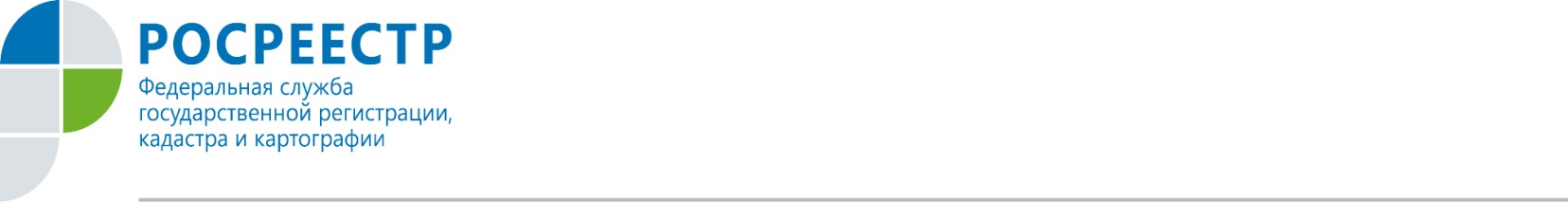 С 2017 года орловцы смогут оформлять машино-место в собственностьПроблема парковочных мест для личного автотранспорта граждан в орловском регионе стоит довольно остро. Но уже в ближайшее время ситуация может улучшиться. С 1 января 2017 года вступят в силу изменения, внесенные в законодательство РФ.Согласно правкам, машино-места в паркинге получат юридический статус автономного объекта недвижимости. Машино-местом признается часть здания или сооружения, предназначенная для размещения транспортных средств и имеющая границы, описанные на основании законодательства о кадастровом учете. Чтобы оформить право собственности на машино-место, необходимо будет пригласить кадастрового инженера - он опишет объект недвижимости и составит технический план. После этого следует подать соответствующее заявление в Управление Росреестра по Орловской области через офисы МФЦ или портал Росреестра. Если все условия выполнены и нет вопросов по правоустанавливающим документам, то регистрация права собственности будет проведена в течение 7 –ми рабочих дней при личном обращении или 3-х рабочих дней, если документы поданы электронно. Также станет возможным приобретать машино-места в ипотеку, включать в перечень имущества, которое может являться предметом залога, продавать или сдавать в аренду.Что касается парковок, расположенных на придомовой территории, то они по-прежнему относятся к общедомовому имуществу и оформляются как доля в праве общей собственности всех собственников квартир и приобрести его в чью-либо частную собственность не представляется возможным.Пресс-служба Росреестра по Орловской области 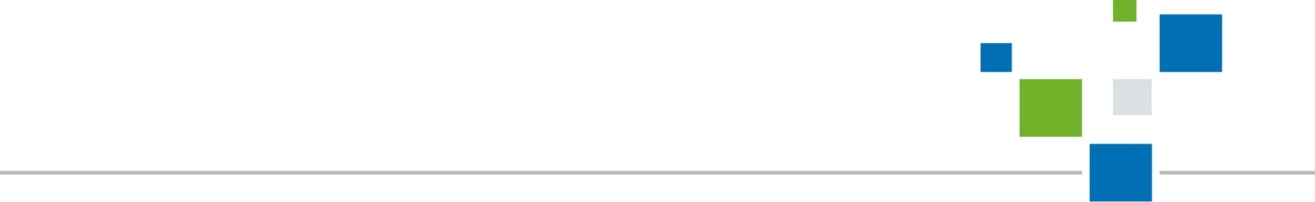 